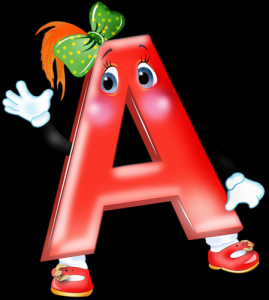 Вот буква вроде шалаша.Не правда ль, буква хороша!И хоть проста она на вид,А начинает алфавит.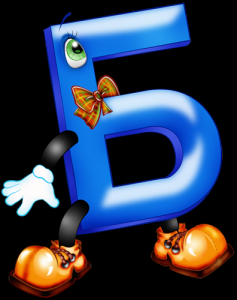 Буква Б проснётся рано.Буква Б – бочонок с краном.Умывайся! Будь здоров,Богатырь Борис Бобров!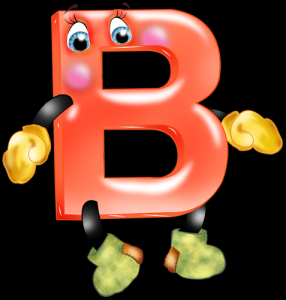 Спать отправились подружки,Взяли пышные подушки:Р – одну,А буква В – две!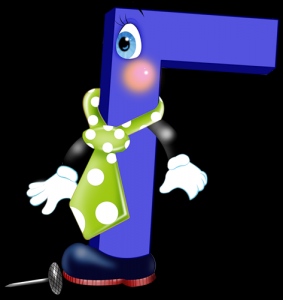 Г – крючок обыкновенный,Но в труде помощник верный.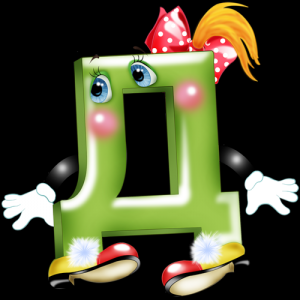 Этот домик - буква Д.В домике – окошко.Из трубы идёт дымок,А в окошке кошка.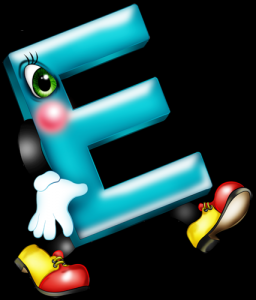 На дворе такая жалость! –Наша лесенка сломалась.Наша лесенка сломалась,Буква Е зато осталась.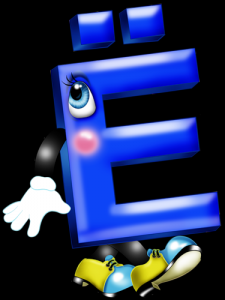 Е и Ё – родные сёстры,Различать сестёр не просто.Но у буквы Ё две точки,Словно в лесенке гвоздочки.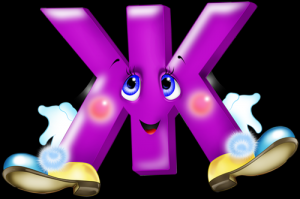 Посмотри – ка: буква ЖНа жука похожа.Потому что у неёШесть жучиных ножек.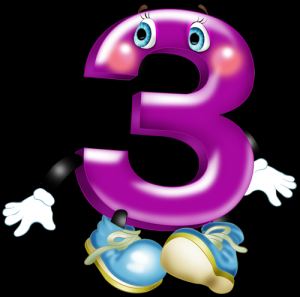 З не просто завитушка,З – пружинка, крендель, стружка.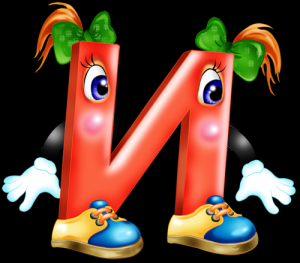 Буква И наискосокПримеряла поясок.Снизу вверх его тянула –К правой ножке пристегнула.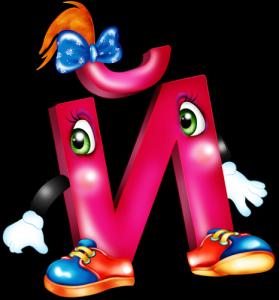 Буквой Й зовут И кратким.Й как И в твоей тетрадке.Чтобы Й не путать с И,Сверху галочку пиши.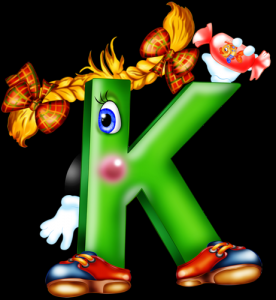 На прямую палочкуСправа села галочка.Там поныне и сидит –Буквой К на нас глядит.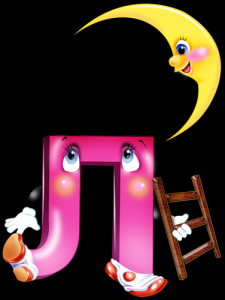 ДрессировщикБуквой машет.Перед нимЛошадка пляшет.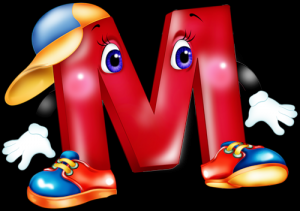 Хорошо известно всем:Где метро, там буква М.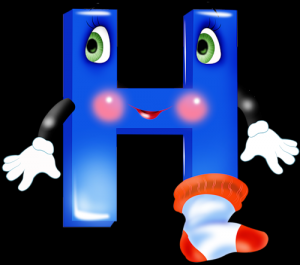 На букве НЯ, как на лесенке,Сижу и распеваюПесенки!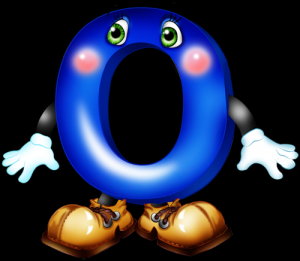 Посмотри на колесо –И увидишь букву О.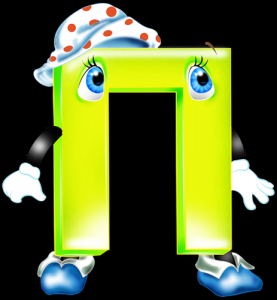 Букву П в спортивном залеПерекладиной назвали.- Ну-ка, милый, не ленись,Подойди да подтянись.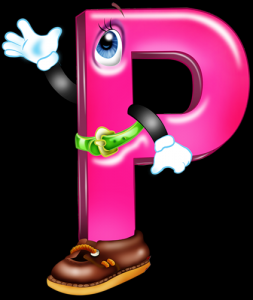 Ручка круглая у трости.Трость для деда сделал Костя.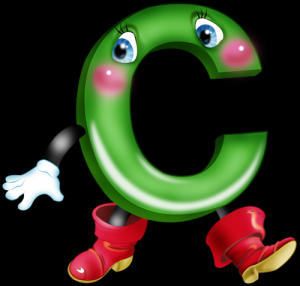 Букву С люблю я очень, С буквы С пишу «Сыночек». Что ещё? Сказать Сумей-ка! Сок, и Солнце, и Скамейка.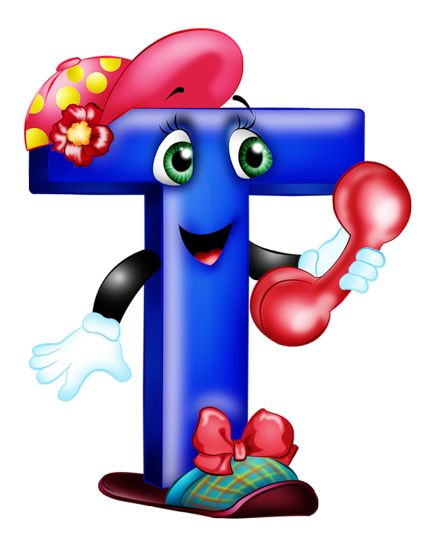 ЛюбиТ буква Т Трезвон – Танцы, ТракТор, Телефон… А поТом, чуТь сТанеТ Тише, Тортом угостит деТишек.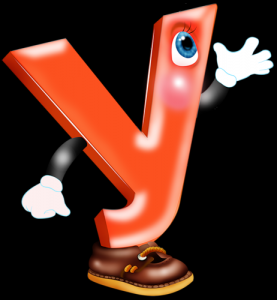 У – сучок. В любом лесуТы увидишь букву У.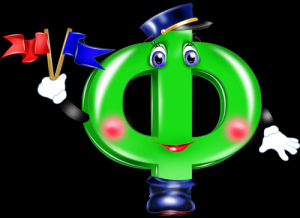 С этой буквой на носуФилин прячется в лесу.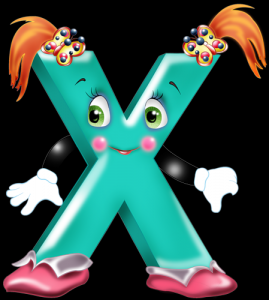 Не рогаты мы,Не злы.Козлы мы,А не козлы.Держим мыВ руках бревно,Чтоб не выпалоОно.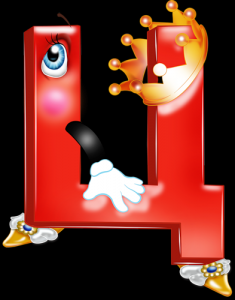 Буква Ц –Внизу крючок,Точно с краником бачок.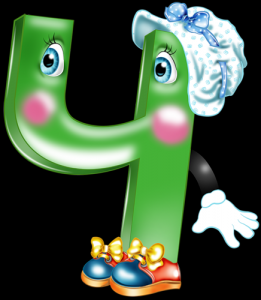 Да вы правильно решили:Ч мы пишем как четыре.Только с цифрами, друзья,Буквы путать нам нельзя.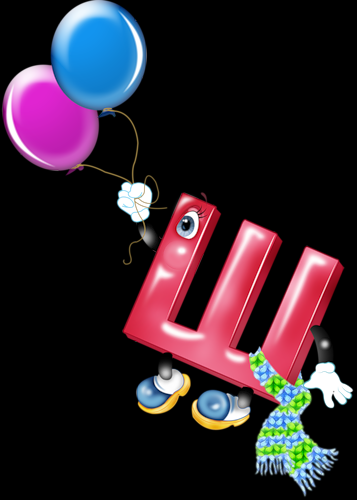 Шура сено ворошил,Вилы в сене позабыл.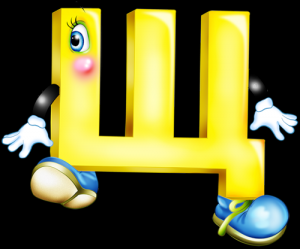 На расчёскуЩ похожа.Три зубца всего?Ну что же!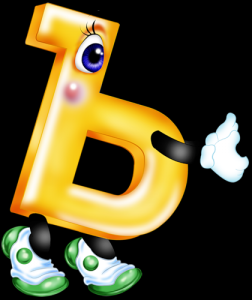 Молчаливый твёрдый знакНе произносится никак!Но нужен многим он словам,Его учить придётся вам.Хотите – не хотите,Стоит он в алфавите!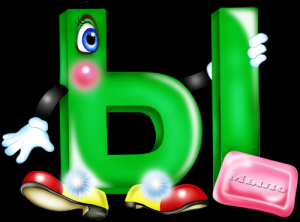 Вот топор. Полено рядом.Получилось то, что надо:Получилась буква Ы –Все мы знать её должны.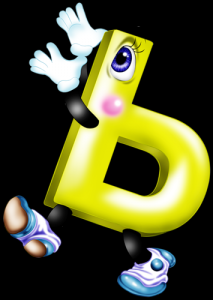 Буква Р перевернулась –Мягким знаком обернулась.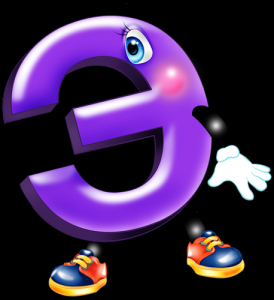 Это – ЭС открытым ртомИ большущим языком.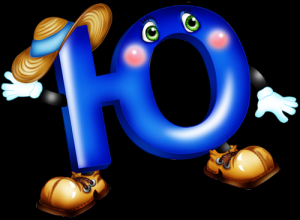 Чтобы О не укатилось,Крепко к столбику прибью.Ой, смотри – ка,Что случилось:Получилась… буква Ю.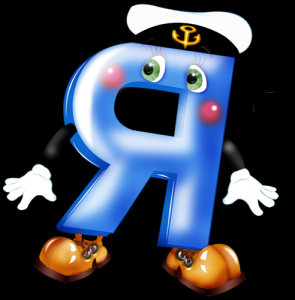 Всем на свете буква ЯДоложить готова:- А вы знаете, кто я?Вы не знаете, кто я.Я не только буква Я –Буква ,СлогИ слово!Ты эти буквы заучи.Их три десятка с лишком,А для тебя они - ключиКо всем хорошим книжкам.В дорогу взять не позабудьКлючей волшебных связку.В любой рассказ найдешь ты путь,Войдешь в любую сказку.Прочтешь ты книги о зверях,Растеньях и машинах.Ты побываешь на моряхИ на седых вершинах...Тебе чудесные краяОткроет путь от "А" до "Я".        Самуил Маршак